Hi everyone,Thank you for your attendance at our most recent module of Clinical Conversations where we discussed communicating numerical information to patients. This is a brief newsletter from the National Institutes of Health about this topic. It is written for the public, but as you read it, take note of how they discuss numeracy and risk when writing for this audience. There is an interesting discussion toward the end of this article about perception of risk when emotions run high. They describe an NIH study that found cancer patients often anticipated longer survival times than their doctors did, showing the need for clear numeracy communication. This study is also cited in the newsletter (and freely available through PubMed Central) if you want to read the whole research article. 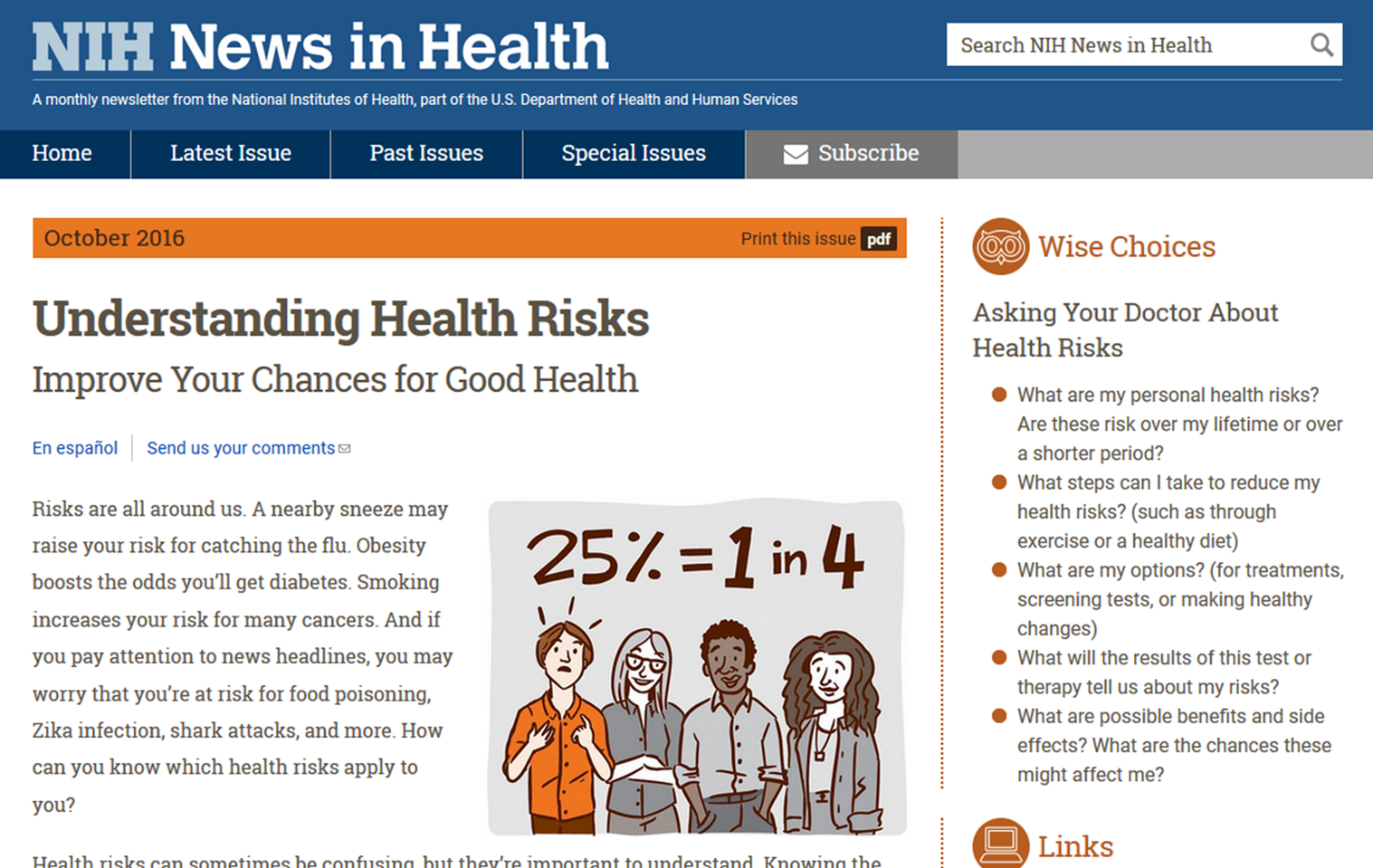 